Betreuungsbedarf vom 17.11.2020 – 04.12.2020Die klassenführende Lehrkraft nimmt am Montag, 16.11.2020 die Meldungen entgegen.Für Fragen stehe ich Ihnen gerne unter der Telefonnummer 0664 92 68 599 zur Verfügung.Bis dahin wünsche ich Ihnen alles Gute und bleiben Sie und Ihre Familie gesund.Alles Liebe,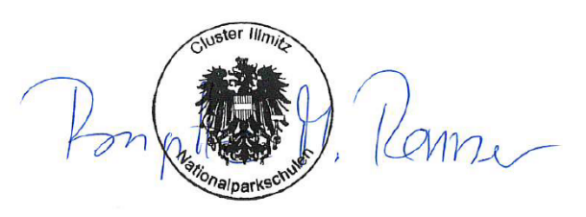 Brigitte M. RennerSchule / KlasseName SchülerInElternkontakt (Tel. + E-Mail)WochentagMO bis DO von 08:00 bis 16:00 Uhr, FR von 08:00 bis 12:00 UhrBitte schreiben Sie die Zeitspanne in das Feld des entsprechenden Tages. Notiz für Schule